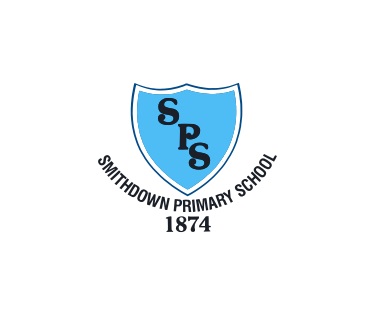 MondayTuesdayWednesdayThursdayFriday9:00 – 9:30Assembly9:00 – 9:30Basic Skills/Spelling9:00 – 9:30Basic Skills/Spelling9:00 – 9:30Basic Skills/Spelling9:00 – 9:30Basic Skills/Spelling9:30 – 10:45English9:30 – 10:45PE (Everton)9:30 – 10:45English9:30 – 10:45English9:30 – 10:45EnglishBreakBreakBreakBreakBreak11:15 – 11:45Spanish11:45 -12:15Maths11:00 -12:15Maths11:00 -12:15Maths11:00 -12:15Maths11:00 -12:15MathsLunchLunchLunchLunchLunch1:15 – 1:45Spanish1:15 – 3:15Art/DT1:15 – 2:05MusicHistory/Geography PPANathan (Science)1:45 – 3:15RE/PSHE1:15 – 3:15Art/DT2:05 – 3:15Shared Reading/Catch upHistory/Geography PPANathan (Science)